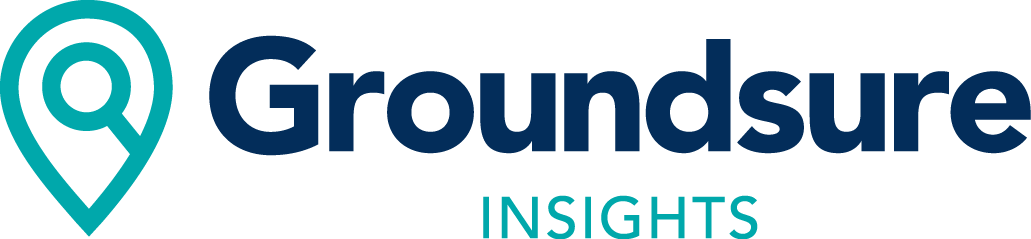 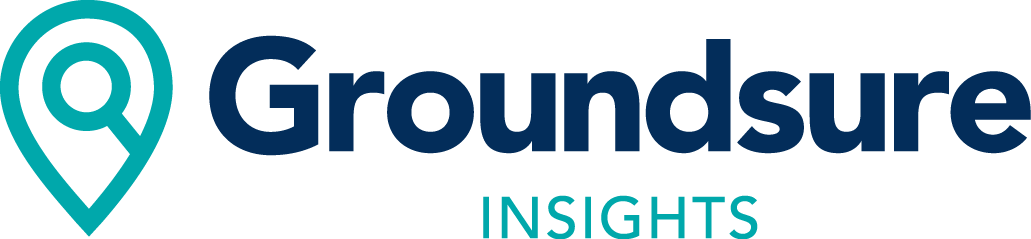 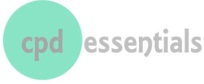 CPD Day for Building SurveyorsHoliday Inn, Cambridge 21 September 2016Programmewww.cpdessentials.co.uk0815 - 0850Registration and coffee0850 - 0900Opening address: Chairman, Nigel McDonough, Vail Williams0900 - 1000Module 1 – Damp in historic buildings, Kevin Stubbs1000 - 1030Module 2 – Building regs update1030 - 1110Module 3 – Fracking, Groundsure1110 - 1130COFFEE1130 - 1215Module 4 – TBC1215 - 1300Module 5 – Working with lead sheet, Simon Tate, Lead Sheet Association1300 - 1350LUNCH1350 - 1355Opening for the afternoon1355 - 1450Module 6 – Musings and anecdotes of an expert, Howard Jenkins, Howard Jenkins Consultancy1450 - 15301530 - 15401540 - 16301630 - 17151715Module 7  - Legal update, David Haines, Charles Russell SpeechlysTEAModule 8 – Buildings behaving badly, Lucy Pedler, The Green RegisterModule 9 – Passivhaus, Mike Shufflebotham, Green Building StoreSum up and close